دانشگاه صنعتی اصفهان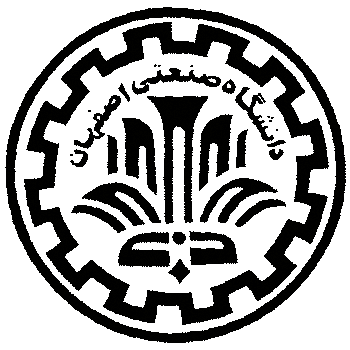 دفتر برنامه‌ریزی آموزشی                       بسمه‌تعالی                          نحوه تدوين دستوركار آزمايشگاه